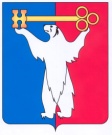 	АДМИНИСТРАЦИЯ ГОРОДА НОРИЛЬСКА КРАСНОЯРСКОГО КРАЯПОСТАНОВЛЕНИЕ20.05.2019	г. Норильск                                                 № 194О внесении изменения в постановление Администрации города Норильска от 14.01.2010 № 02 В целях урегулирования отдельных вопросов осуществления должностными лицами Администрации города Норильска полномочий, ПОСТАНОВЛЯЮ:1. Внести в постановление Администрации города Норильска от 14.01.2010 №02 «О распределении полномочий между должностными лицами Администрации города Норильска» (далее – Постановление) следующее изменение:1.1. Абзац двадцать второй пункта 4 приложения № 3 к Постановлению исключить.2. Опубликовать настоящее постановление в газете «Заполярная правда» и разместить на официальном сайте муниципального образования город Норильск.Глава города Норильска                                                                              Р.В. Ахметчин